Желдыбаева Гульнара Уандыковна,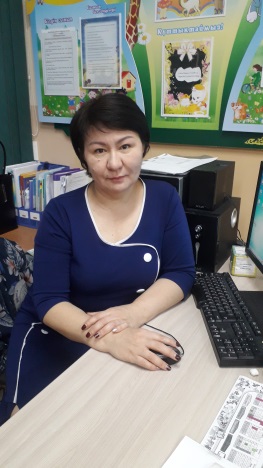  кл.руководитель 3в и 4б.Ахметова Мария Федорововна, Бобокулова Жанаргуль Манашевнаучителя начальных классов КГУ «Средняя школа № 13» г.Нур-Султан Внеклассное мероприятие посвященноеГерою Советского Союза Бауыржану Момышұлы.(Внеклассное мероприятие Мужества)Цель: раскрыть историческую роль Бауыржана Момышулы, воспитание нравственных черт характера, патриотизма, любви к Родине, гордости за героев, воспитывать чувство благодарности, чувство интернационализма.Оформление: портрет Б.Момышулы, иллюстрации, рисунки; выставка книг Б.Момышулы, вечный огонь.І.Слова Левитана – Начало войны. Просмотр фильма – герои Великой Отечественной войны (3 мин.)СМЕНА КАРАУЛА (около вечного огня)Вед. 1 (Я) Здравствуйте уважаемые педагоги, родители, гости, учащиеся!  Тихо звучит музыка песня – Журавли  Сегодня наше мероприятие посвящается: - Герою Советского Союза – видному полководцу, казахскому писателю, патриоту - Бауыржану  Момышулы. Имя гвардии полковника Бауыржана Момышулы известно не только в нашей стране, но и далеко за её пределами. Вед. 2 (Ж.М.) Тихо звучит музыка песня - Журавли Бауыржан Момышулы родился в ауле Колбастау Жамбылской области в 1910 году. Война застала его в звании старшего лейтенанта. Офицер-артиллерист ушел в пехоту и стал командиром батальона 316 дивизии. В годы Великой Отечественной войны он сражался в Панфиловской дивизии и участвовал в боях под Москвой. Его наставником стал опытный и мудрый генерал Панфилов. Командующий армией генерал Рокоссовский назначил старшего лейтенанта Б. Момышулы командиром полка. Бауыржан Момышулы был преданным сыном своей Родины, любил свой народ, он стал легендой ещё при жизни. В 1990г посмертно удостоен звания Героя Советского Союза.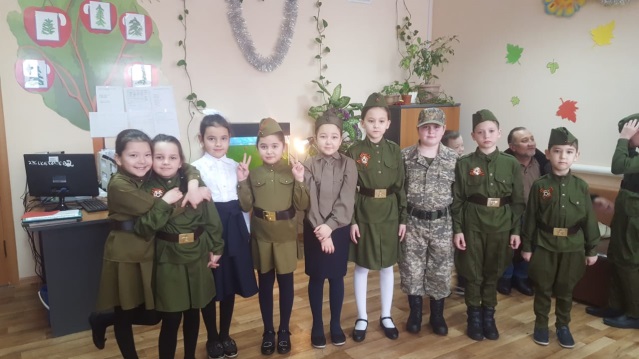  М.Ф.    читают стихотворения      Аксезим, ЖалгасВы слышите, слава героя гремит,Как горный поток по весне.И девушкам снится бесстрашный джигит,Летящий на белом коне.Я много прошел и тропинок и трас,Немало увидел и стран,И вместо приветствия слышал не раз:Москва, Казахстан, Бауыржан!Тогда, восхищенье, читая в глазахГаванцев, пражан, парижан,Был горд, что герой этот славный - казах,Земляк мой. Стальной Бауыржан…Ж.М. читают стихотворения ДИМА, АЛЕКСАНДРАПусть знают фашисты, кто с нами знаком,Танкисты не любят шутить с огоньком.От наших орудий, от пуль и огняВрага не спасает стальная броня."Он, отважный, не дрогнет в деле,
Вздернет танк на дыбы, что коня,
И ладони его затвердели:
Третий год все броня да броня Вед. ( М.Ф.)   Пока дети строятся тихо звучит песня «Журавли»  Песня «Три танкиста» Слова Б. Ласкина Ж.М. читают стихотворения  ДАЯНА , БЕКЗАТВдруг... округа спавшая проснулась –
Ритмы танца разбудили тишь,
Солнце к полю боя прикоснулось,
И взлетел свободно в небо стриж...

Громко пела в блиндаже пластинка –
"Мирный" вальс звучал среди войны:
Отдыхали после поединка
Славные защитники страны –     М.Ф. Танец «Вальс»Ж.М.  читают стихотворения АРАЙ, БАТУХАНВ боях во время народной войныСражался отважно и был награжденМедалями, орденом Красной Звезды,Свинцом и огнем закален.Воином быть – высокое званье! 
И в ратном искусстве вершина взята.
 Полковником вышел в отставку. Призванье
Писателем быть – такая судьба! М.Ф. читают стихотворения      ЮРИЙ, АРУЖАН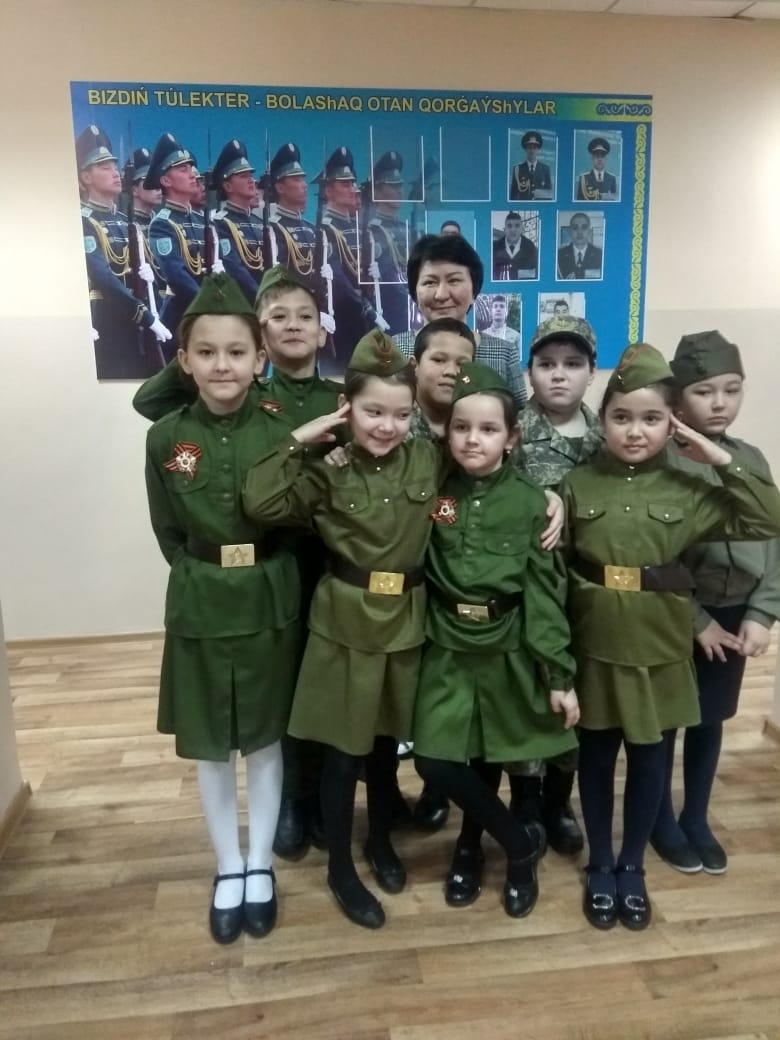 Новый взлет и новый настрой:Быть писателем – важное дело.В жизни – герой, в книге – геройТеперь сам книги пишет умело.Батыр Бауыржан -  защитник Москвы,
Батыр Бауыржан – писатель и воин.
Тобой восхищаемся мы.
Славы героя достоин!Ж.М. Музыка из песни «Ақсиса» автор Жаяу Мусса в исполненииОмаровой Елены Алексеевны, Омаровой Нелли и Сайфиевой Дианы. Ж.М. ставит посередине баннер. М.Ф. Момышулы, его жизнь и творчество, по словам Дмитрия Онегина старейшего казахстанского писателя и фронтового друга Бауыржана, - явление казахское, национальное. Главным в его судьбе и характере была любовь к Родине. Воин и писатель были слиты в Бауыржане воедино и органически сочетались. Он считал «Наше время не терпит фальши, надо писать кровью сердца.» Ж.М.Наверное, это жгучее желание видеть в книгах правду, и подтолкнуло его к тому, что он, кадровый офицер, блестяще закончивший Академию Генерального штаба, вдруг 1956г в звании полковника вышел в отставку и стал писателем, совершив, по словам писателя – партизаны Петра Вершигоры, второй подвиг. Он пишет рассказы, воспоминания, дневники. М.Ф.Первая книга, вышедшая на русском языке «История одной ночи», на казахском «Дневник офицера». Мы знаем его и другие книги «Наша семья»,«За нами Москва». О нем написано немало произведений: «Волоколамское шоссе», «Истина и легенда», «Восхождение к отцу»     Ж.М.Первое произведение – повесть «Наша семья» Бауыржан Момышулы написал ещё в годы службы в армии. Эта повесть удостоена Государственной премии Казахстана. В книгу вошли известные его повести и рассказы. Это книги о детстве писателя, о единой интернациональной семье советских воинов, о боевых буднях и подвигах легендарных панфиловцев, разгроме гитлеровских войск под Москвой, об освобождении городов от немецко-фашистских оккупантов. М.Ф.Роман «За нами Москва» поражает глубочайшей правдивостью, заставляет задуматься над сложной во многом противоречивой личностью самого автора.  В год 60-летия Великой Победы под Москвой, недалеко от деревни Дубосеково был открыт памятник генералу Панфилову и Бауыржану Момышулы.Ж.М. уносит баннер М.Ф.    Пока дети строятся, тихо звучит песня «Журавли»Песня «Москва майская»    М.Ф.  читает стихотворение  ДиянаКто гордо жил, кто суетливо –Всех, отмеряя жизнь пласт,Расставит Время справедливо,Всем по достоинству воздаст.И без внимания не оставит,В чем прав ты был, а в чем не прав,Предаст забвенью, иль восславит,Потомкам имя передав.Но, на любовь сердца настроив,Тот роковой не ждите час.Давайте чествовать героев,Пока они живут средь нас.Я счастлив тем, что в этом мире,Где зори не всегда светлы,Поются песни о батыре,Достойнейшем Момыш-Улы.  Пока дети строятся, тихо звучит песня «Журавли»Ж.М. Попури военных песен М.Ф. читает стихотворение ТАУРАТМы вспоминаем, БауыржанРодной ковыльный Казахстан,Где я и тыДо темнотыНосились вихрем по травеИ пели песни.Я и ты –Два жаворонка в синеве.Мы вспоминаем, как стрелойВорон мы били на лету,Мы были два богатыряОдной орды, семьи одной… Ж.М.Нет ни одного человека в Казахстане, кто бы, не знал его имени, не гордился бы им, своим национальным героем. Не меньше ста акынов, писателей, журналистов, ученых посвятили и до сих пор посвящают ему стихи, очерки, статьи, исследования. А сколько легенд при жизни сложил о нем казахский народ! Разве же не удивительна его судьба? Да, счастлив, должен быть батыр, имя которого прославляют в народе, а жизнь воспевают, превращая ее в легенду!М.Ф. читает стихотворение  ЯСМИНО смелый мой народ!Батыром рослым.Богатырем, раздавшимся в плечах,Перед вселенной встань под небом звезднымИ над простором в солнечных лучах.Сегодня высота твоя - как веха,А сколько ждет цветенья впереди!Твои октябрьские четверть векаРавны тысячелетием - гляди! Ж.М.Мои друзья, вы этому не верьте!Земля не зря героями горда.Смерть смерти рознь.Подчас ценою смертиМы обретаем вечность навсегда!А где-то холмик…И цветов охапка… (Учащиеся кладут цветы к вечному огню)  Но память о погибших чтит народ!Кто мимо ни пройдет – снимает шляпу,Как будто честь герою отдает.Слова Левитана об окончании войны.Звучит песня «Журавли»М.Ф. Скончался легендарный герой Бауыржан Момышулы. 10 июня 1982 года.В честь памяти  Герою Советского Союза – видному полководцу, казахскому писателю, патриоту - Бауыржану Момышулы, всем кто защищал нашу Родину, объявляется минута молчания. Прошу всех встать.  Ж.М.  Спасибо всем за внимание!  Концерт окончен.  До, свидания!В подготовке и проведении мероприятия принимали участие: Ахметова Мария Федоровна - учитель начальных классов, Бобокулова Жанаргуль Манашевна - учитель начальных классов, Желдыбаева Гульнара Уандыковна.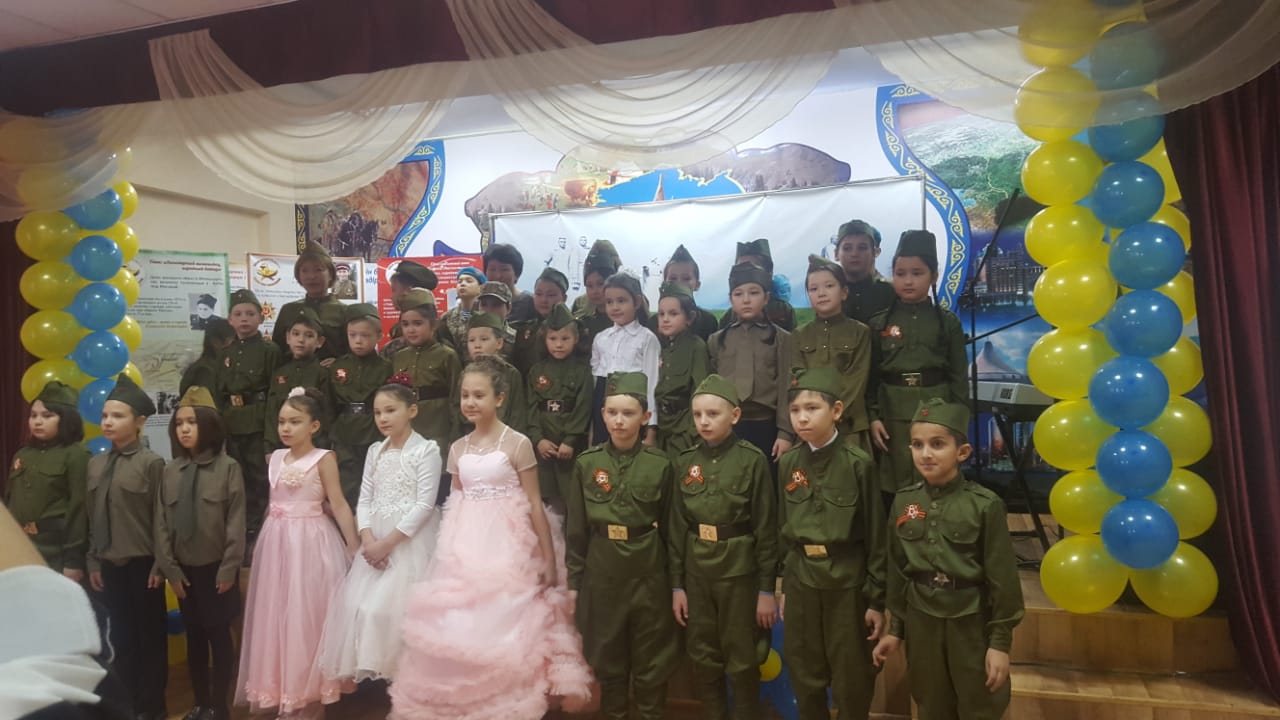 На границе тучи ходят хмуро,
Край суровый тишиной объят.
У высоких берегов амура
Часовые родины стоят.
Там врагу заслон поставлен прочный,
Там стоит, отважен и силен,
У границ земли дальневосточной
Броневой ударный батальон.

Там живут — и песня в том порука —
Нерушимой, крепкою семьей
Три танкиста — три веселых друга —
Экипаж машины боевой.

На траву легла роса густая,
Полегли туманы, широки.
В эту ночь решили самураи
Перейти границу у реки.
Но разведка доложила точно:
И пошел, командою взметен,
По родной земле дальневосточной
Броневой ударный батальон.

Мчались танки,  ветер, подымая
Наступала грозная броня.
И летели наземь самураи,
Под напором стали и огня.

И добили — песня в том порука —
Всех врагов в атаке огневой.
Три танкиста — три веселых друга -
Экипаж машины боевой!

Утро красит нежным светом
Стены древнего Кремля,
Просыпается с рассветом
Вся советская земля.
Холодок бежит за ворот,
Шум на улицах сильней.
С добрым утром, милый город,
Сердце Родины моей!

Припев:
Кипучая,
Могучая,
Никем непобедимая,
Страна моя,
Москва моя,
Ты - самая любимая!
Разгорелся день веселый,
Морем улицы шумят.
Из открытых окон школы
Слышны крики октябрят.
Май течет рекой нарядной
По широкой мостовой,
Льется песней необъятной
Над красавицей Москвой.Припев:Кипучая,
Могучая,
Никем непобедимая,
Страна моя,
Москва моя,
Ты - самая любимая!Расцветали яблони и груши,Поплыли туманы над рекой.Выходила на берег Катюша,На высокий берег на крутой.СмуглянкаКак-то летом на рассвете
Заглянул в соседний сад,
Там смуглянка-молдаванка
Собирает виноград.
Я бледнею, я краснею,
Захотелось вдруг сказать:
"Станем над рекою
Зорьки летние встречать".
Припев:
Раскудрявый клен зеленый, лист резной,
Я влюбленный и смущенный пред тобой,
Клен зеленый, да клен кудрявый,
Да раскудрявый, резной (2 раза)НадеждаСветит незнакомая звезда,
Снова мы оторваны от дома,
Снова между нами города,
Взлетные огни аэродромов.Здесь у нас туманы и дожди,
Здесь у нас холодные рассветы,
Здесь на неизведанном пути
Ждут замысловатые сюжеты.Припев:Надежда — мой компас земной,
А удача — награда за смелость.
А песни довольно одной,
Чтоб только о доме в ней пелоПрощание славянкиНаступает минута прощания,
Ты глядишь мне тревожно в глаза,
И ловлю я родное дыхание,
А вдали уже дышит гроза.Прощай, отчий край,
Ты нас вспоминай,
Прощай, милый взгляд,
Прости - прощай, прости - прощай,